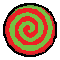 40从甲壳人王国最高的钟塔上远眺，天空就像狂人笔下的画卷。天边激烈的战火将日落染上了非自然的色调：紫得发红的超紫外光电在大气中抽打出狰狞的闪电状疤痕。天空中的裂缝呈现出病态的暗绿色，白色的闪电像风暴中心一样不断劈下。寄宿着智天使灵魂的死去的Jade悬浮在塔尖上空。闪电战的余波在她的紧身裤袜的黑色条纹间映上了万花筒般的色彩。Aradia飞上天空接近了她，而Sollux则留在了高塔的阳台上。头顶的天空出现了一个空洞，它是那样的大，几乎占据了她的全部视野。ARADIA: 噢，这可真是戏剧化已死的智天使没有回答。Aradia轻快地飞到她面前，直视着她的眼睛。它们与天空中的涡旋同色，绝对的漆黑不曾反射一丝光芒。ARADIA: 我想我明白这是怎么回事了JADE: 你明白了？ARADIA: 我想我觉得我明白我看到的是什么了ARADIA: 当我目睹一切存在分崩离析ARADIA: 最终被黑洞吞没ARADIA: 而我本身也在其中ARADIA: 那个黑洞……ARADIA: 其实就是你，对吗JADE: 对。ARADIA: 当你谈及你的兄弟时ARADIA: 你指的是lord englishJADE: 对。ARADIA: 而且他死了JADE: 不，还没。ARADIA: 噢ARADIA: 那……他在哪呢JADE: ……ARADIA: 我明白了ARADIA: 你在让我们一如既往地保持艰涩的焦虑对吗ARADIA: 哈哈没关系的 :)JADE: 是的，我在。ARADIA: 我觉得在一切尘埃落定之后我们还能来到这条时间线是件很不寻常的事ARADIA: 在目睹了那么多惊人的灾难之后这一方现实是多么的诡异而平庸ARADIA: 这里的某种东西ARADIA: 唔Aradia的拇指和食指捏在了一起。ARADIA: 有点问题ARADIA: 但只是一点点JADE: 是的，你会做出这样的判断。JADE: 低层次的存在在异常中领会神性时总是如此困窘。ARADIA: 低层次？JADE: 你已证明自己是一名有价值的仆从、令人愉快的同伴。JADE: 然而，是的，你是低层次的存在。ARADIA: 哈哈好吧ARADIA: 唔ARADIA: 我想它总会有更糟的余地ARADIA: 你曾说过我们是‘幸运的’，如果我的记忆没错JADE: 此地的一切都比不在此处的存在更为幸运，在某种意义上。ARADIA: 但某种意义究竟是哪种ARADIA: 这颗星球上的人仿佛……ARADIA: 唉我不是有意刻薄ARADIA: 但这就是生活在乌托邦中的悖论吗ARADIA: 当一切都完美无缺，一切需求都得以满足ARADIA: 人们就要自发地与假想敌刀兵相向JADE: 我怀疑那就是这个世界中困扰着你的东西。ARADIA: 哦？JADE: 你所形容的是一种在当下的物质环境下已被验证的百无聊赖的状态。JADE: 但这个世界的物质环境并不具备客观的存在性取值。JADE: 这个世界与被密切隔绝的正典的恐怖不同，它永远不可能成功地抵达由真实性、相关性和本源性所构成的联合标尺，而这个世界的实际重力场由这三者赋予。JADE: 是它自发产生的力场供应源，而不是我所施加的人工力场。JADE: 因此，在这里发生的一切事件都展现出经验主义愚行的特征。JADE: 从物理角度而言，这个世界被黑洞的事件视界封锁着。它是安全的、不可接触的。JADE: 也是不可逃脱的。ARADIA: 那听起来很不祥JADE: 它不会是不祥的，因为它不会拥有任何实际意义。JADE: 你同样可以将它描述为一个被禁闭于我的视界之内的空想投影。JADE: 它诞生于一个选择，一个有能力让视界无限扩张、毁灭一切的选择。JADE: 正因那个选择无法与正典事件共存，这方世界显现于此处，承担选择的后果。JADE: 倘若这个世界能够承担本源、相关、真实的任何一种稳定结合，它将造就一个腐蚀性的悖论。JADE: 因此，被与外界隔绝、被困于不可逃脱的深井，正是保护其内部一切的手段。JADE: 而我即是包裹这方世界的黑洞的化身，JADE: 我即是这方世界的守护者。ARADIA: 为什么？ARADIA: 如果这个世界如此不相关，守护它的意义何在JADE: 原因很简单，因为保护无辜者免受恶意破坏、沉沦与溃散之苦是我的天职。JADE: 但那不仅是我的天性而已。JADE: 正如它所呈现的那样，在我之内的投影同样起着稳固的概念落脚点的作用，我能够从中感知并抵御另一个决心要破坏现实的正典位面的越发强大的威胁。ARADIA: 啊对了是那个王子ARADIA: 但我还是不知道他是谁ARADIA: 不我真的没在质疑你ARADIA: 我们也有过一个大混蛋王子，他毁灭了他能接触到的一切JADE: 我所提到的那个王子选择了将他自己从这方现实中抹除，以便战略性地强化他的力量。JADE: 他无法威胁到这个世界。然而他把自己隔绝在外，成为了无比危险的存在。ARADIA: 是什么让他变得如此危险ARADIA: 我是说ARADIA: 究竟是他的什么能力让他比我来到这个世界前见过的灾难更具破坏性智天使罕见地做了个手势来引导她的下一步陈述。Aradia注意到了这一点，并努力听得更加仔细。JADE: 物理层面的破坏是一方面。JADE: 抹消宇宙跨度的承载现实的画布则是另一个。JADE: 而除此之外人生还存在更隐秘的破坏与覆灭的方式。JADE: 那是以你们的境界难以领会的理论。ARADIA: 好的好的我的层次不够高我明白ARADIA: 但我真的好好奇啊！ARADIA: 你可以给我解释一下试试吗？JADE: 当然。JADE: 让我们从探究故事的本质开始。ARADIA: 好的JADE: 如果我们能找一个故事来举例，解释起来应该会容易一些。JADE: 有些故事冗长得毫无必要，但也有些格外简短。JADE: 有些甚至只有几个单词。JADE: 你最喜欢的故事是什么？ARADIA: 我最喜欢的？ARADIA: 唔ARADIA: 我其实不知道该怎么回答JADE: 你不喜欢故事？ARADIA: 不我当然喜欢！ARADIA: 但你想问的是哪种呢ARADIA: 书？还是电影？JADE: 随意。ARADIA: 嗯JADE: 在你能想到的范围里任意举例。ARADIA: 好的ARADIA: 我的星球上流传着一个著名的宗教传说ARADIA: 那是一个被称为无符号的人的故事ARADIA: 我猜想他就是我的一位朋友的祖先，这有点奇怪ARADIA: 但那是另一码事JADE: 嗯，我知道那个传说。JADE: 如果我们的要求是越简短越好，你会如何讲述他的故事？ARADIA: 唔ARADIA: 一名宗教殉难者想要组织一场起义，但被残忍地杀害了，他在死前大声地呐喊了十分粗鲁的单词JADE: 很好。JADE: 但试着把它变得更简短些。ARADIA: 好ARADIA: 一名殉难者想要造反但被残忍杀害，他大声呐喊脏话JADE: 再短。ARADIA: 哇哦ARADIA: 嗯……ARADIA: 一名殉难者死于造反并大声咒骂？JADE: 再短。ARADIA: 哎呦ARADIA: 好吧那就这样ARADIA: 殉难者死，他说，操JADE: 很好。ARADIA: 这么做有什么意义JADE: 创建一条以说明为目的的极端简短的叙述。JADE: 接下来我要向你复述你的故事，我希望你仔细聆听。JADE: 殉难者死，他说，操。ARADIA: 好的我听完了ARADIA: 那完全就是我刚刚讲的那个极简故事JADE: 对。JADE: 然后我要再次重复这个故事，但我会稍稍改变一下叙述的方式。JADE: 再仔细听。ARADIA: ……JADE: 殉难者死，他说，操。ARADIA: 唔呣ARADIA: 是的这次确实有一点点不同ARADIA: 我不确定我能不能准确描述差异，它非常微妙JADE: 是的。JADE: 你发现了差异，因为我要求你仔细辨认差异。JADE: 你能够注意到是因为你已经知晓了这两者之间有差异需要分辨并保持了警惕。JADE: 如果你没有得到两次叙述音的本质之间存在差异的提醒，或者不知道其间的差异具有具体意义的事实，你极有可能不会注意到它。ARADIA: 我知道ARADIA: 是的我认为你说得对JADE: 现在，想象我就用这种方式讲述你的故事。我会说，JADE: 殉难者死，他说，操。JADE: 但假设这是你第一次听闻这个故事。JADE: 假设你看不到我，甚至不知道我的存在。JADE: 假设你甚至不是用耳朵听见的我刚刚讲述的故事。JADE: 它通过另一种方式进入了你的意识，一种不带人格色彩的方式。类似于你自己的意识在对自己说话。ARADIA: 好的JADE: 假设这就是你对这个故事的全部了解。在你的认知中故事只能够以这样的方式被人所理解。JADE: 然后，有一天，你遇到了我。JADE: 你上上下下地打量了我，将我视作一个独立的、特定的个体。JADE: 而我决定再给你讲一次这个故事，使用属于我的声线。JADE: 它听起来会是这样的：JADE: 殉难者死，他说，操。ARADIA: 嗯……JADE: 这是否会改变你对这个你本来已经有所了解的故事的认知？ARADIA: 我想应该是有一点吧ARADIA: 这确实是一种不同的聆听故事的方式ARADIA: 但至少你一个字也没改，所以我猜，区别也不是很大JADE: 很正确。JADE: 我没有改变任何一个字。JADE: 但毕竟这是一个极简的故事，对吧？ARADIA: 当然JADE: 下面，想象这是一个更长的故事，而刚才我所说的只是故事的第一行。ARADIA: 那不难想象ARADIA: 他的故事本就很长JADE: 很正确。JADE: 我们刚才举例时使用的这个这么短的故事不能完全体现叙述在引导操纵人们的意识与情感时所达成的效果。JADE: 它太简短，只能够表层地造成短暂的深入回想，像一首短诗。JADE: 它所呈递的叙述充满了推测。它是刻在由且仅由认知层面的暗物质构成的想象图景上的花纹，或是一种理论上的负空间。JADE: 但更长的故事拥有吸纳意识的能力。它们具备引人注目的、催眠的特质，叙述者可以借助叙述修改倾听者的认知。JADE: 再一次，我需要你想象这仍是你了解这一故事的唯一方式。JADE: 但它现在有了后续……JADE: 殉难者死，他说，操。JADE: 他的最后一声亵渎的呼号在岁月中回荡。JADE: 在残忍统治的黑暗时代鼓舞着他的信徒。JADE: 他的教导被守护、被隐匿，在暴政的阴影下被拥戴。JADE: 和平的愿景激励着无法构想和平的人。JADE: 纵使他死状可怖，他的死仍让世界感受到希望。JADE: 这希望在岁月中久久回响。JADE: 给予他的信徒以坚持的力量，纵使他们陆续走向死亡。JADE: 在那颗黑暗星球之上，他是横跨百万年的唯一的光。JADE: 若你也是他的教导的忠实信徒，在他的言语中看到真理，JADE: 那么也许我们可以权威地得出结论——你错了。JADE: 你因为太蠢而听信他的谎言。他的殉难虚伪，他的牺牲空洞。JADE: 现在，为你对如此错觉的坚守忏悔，也许你还能有机会获得宽恕。ARADIA: 0_0ARADIA: 刚才发生了什么JADE: 我要让你注意的是，你刚才听到的故事的叙述者拥有具体的人格身份。JADE: 有个体身份的地方就会有潜意识偏向。JADE: 我拥有扭曲你的认知、让你更易被我的叙事偏向影响的力量，我能通过特定的叙事节奏将你诱入更乐于倾听接受的状态。JADE: 之所以这样的结果可能发生，是因为你并未从一开始就质疑叙述者的身份，甚至从未想过叙述者可以拥有身份。ARADIA: 我想你是对的JADE: 因此，我们也许可以将任何故事定义为无叙述者或有叙述者的，作为我刚刚展现的二重性的名称。JADE: 一个故事可以从头到尾都是无叙述者的，让聆听者无法想象它会与主观叙事相关。JADE: 也可以从头到尾都是有叙述者的，一上来就坦坦荡荡地告诉倾听者它携带了来自个体的观点。JADE: 但有叙述者的故事同样能够将自己伪装成无叙述者的样子，就像我刚才做的那样。JADE: 在无叙述者的铺垫建立完成之后，幕后的叙述者才揭开面纱。JADE: 然后人们就会问，它是一直都在被戴着面具的个体叙述者讲述吗？还是那个叙述者突然侵入，宣称故事的无叙事者性到此为止呢？ARADIA: 我不……ARADIA: 好吧在你举的例子里ARADIA: 显然它更像是你是自始至终的讲述者ARADIA: 只是使用了不同的声音JADE: 正确。JADE: 但并非所有情况都与我刚刚的示范相似。JADE: 只要一个无叙述者的故事背后假设存在的叙事者没有摘下面具，那么这个故事就既可以被称为无叙述者的，也可以被称为有叙述者的。这两者都正确，也都不正确。JADE: 最好的方案是将它视作取值为空的系数，直到差异发生。JADE: 一旦隐藏的叙述者摘下面具，整个故事就可以被追溯为自一开始起就有叙述者的。JADE: 而同时我们也在追溯中改变了我们对已有叙述者的故事的看法。ARADIA: 对啊ARADIA: 我想，就以刚才殉难者的故事为例ARADIA: 你在展现出叙述者的身份的同时也表明了……ARADIA: 你对故事的内容没有丝毫共情，即使最开始你似乎试图给我那样的印象ARADIA: 多么恶劣的恶作剧！JADE: 是的。JADE: 因此，我刚才给你在一定程度上展示的这种模糊的力量具有非常危险的破坏力。JADE: 并不是每一个被这种力量所影响的人都能完全发觉这种暗藏的特性，并认识到抗拒这种侵蚀的必要性与紧急性。JADE: 而我现在必须将我的存在完全灌注于这具新身体，正是为了彻底终结他的侵蚀。智天使陷入了沉默。Aradia将之视为她的教导已经结束。她沉思了一会儿，又一次开口说道：ARADIA: 我想这确实非常清晰了ARADIA: 所以……ARADIA: 这与天空上刚刚撕裂的那个裂口有关吗JADE: 没有。ARADIA: 那……ARADIA: 啊？ARADIA: 那我们到这里来是为了什么啊，伟大的缪斯女神Aradia咯咯地笑了几声。天空中的巨口打了个更为夸张的哈欠。Aradia等待着，但没有等到任何回答。ARADIA: 即使现在的你一反常态的乐于沟通，与你交谈还是这么难如登天ARADIA: 不过我能够理解ARADIA: 当初我死了之后也是这个样子JADE: 什么样子？ARADIA: 无法阻止的言辞晦涩JADE: 我知道了。ARADIA: 那么ARADIA: 至少让我猜猜看好吗？JADE: 好。ARADIA: 他会从那里出现对吗ARADIA: 你的兄弟JADE: 正确。ARADIA: 我们会遭遇危险吗？JADE: 他一定会异常暴怒。JADE: 但那时的他已经重伤。JADE: 而且，即使是身处全盛时期的他，JADE: 面对如今的我也必将毫无胜算。ARADIA: 0_0！！！智天使飞向了更高的天空。深渊巨口的中心浮现出一抹色彩——一道闪光，就像垂死星系边缘的一颗恒星熄灭。Aradia跟随智天使上升，她无法将视线从头顶神秘的现象上移开。ARADIA: 在他出现后你打算怎么做智天使的注意力集中在从天而降的一些细小的碎片上。那些明亮的碎片像雪花一样从破碎的天空中飘落，落在她所寄宿的躯壳伸出的手掌心。一片边缘烧焦的羽毛，闪耀着橙色与绿色的荧光。JADE: 吞噬他的躯体。JADE: 吸收他的本质。JADE: 借助这具身体，我将获得足以超越包裹这方世界的事件视界的吸力的力量。JADE: 这是由我一手打造的监牢，我只有在与另一半的我完成终极统一之后才能挣脱。JADE: 我的成功对整个宇宙至关重要。JADE: 心灵之王子必须被阻止。> ==> 